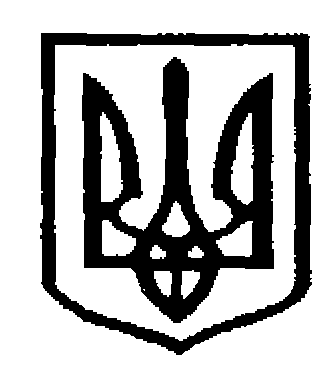 У К Р А Ї Н АЧернівецька міська радаУ П Р А В Л I Н Н Я   О С В I Т Ивул. Героїв Майдану, .Чернівці, 58029 тел./факс (0372) 53-30-87,  E-mail: osvitacv@gmail.com. Код ЄДРПОУ №02147345Про участь у проведенні  обласногофестивалю колядок, щедрівок та сучасних новорічно-різдвяних пісень«Колядує  зима»Відповідно до наказу Департаменту освіти і науки Чернівецької обласної державної адміністрації від 14.12.2021 №402 «Про проведення  обласного фестивалю колядок, щедрівок та сучасних новорічно-різдвяних пісень «Колядує  зима», з метою відродження, збереження і розвитку національної культури, народних  етнічних традицій національних спільнот, які  проживають  у Чернівецькій області, посилення впливу традиційної народної культури на формування світогляду і духовності молодого покоління українців, популяризації зимової пісенно-обрядової творчості 14 січня 2022 року в КЗ «Чернівецький обласний центр естетичного виховання «Юність Буковини» відбудеться обласний фестиваль колядок, щедрівок та сучасних новорічно-різдвяних пісень  «Колядує зима» (очна форма), (далі-Фестиваль). До участі запрошуються учні/вихованці закладів загальної середньої, професійної (професійно-технічної), позашкільної освіти, студенти закладів фахової передвищої та вищої освіти Чернівецької області,  віком від 7 до 24 років.Фестиваль проводиться у двох  номінаціях:-  «Автентичні колядки  і щедрівки»;- «Сучасні новорічно-різдвяні пісні».Фестиваль проходитиме у трьох вікових категоріях:- І вікова категорія –  7-13 років;- ІІ вікова категорія – 14-18 років;- ІІІ вікова категорія –19-24 роки.   Вимоги до номінації «Автентичні колядки і щедрівки» Номінацію можуть представляти фольклорні колективи, гурти, малі вокальні форми (дуети, тріо, квартети) та окремі виконавці.Учасники представляють на Фестиваль колядки чи щедрівки свого регіону, які повинні відповідати регіональним та загальнонаціональним художнім новорічно-різдвяним традиціям.Колядки та щедрівки можуть виконуватися мовами національних спільнот,  які проживають у Чернівецькій області.Виступ учасника або колективу включає в себе одну чи декілька колядок і щедрівок  та може  супроводжуватися віншуванням  і  відповідною різдвяною атрибутикою.  Твори можуть виконуватися: a capella, у власному  інструментальному супроводі, супроводі ансамблю народних інструментів. Загальна тривалість виступу - до 4 хвилин. Вимоги до номінації «Сучасні новорічно-різдвяні пісні» Номінацію можуть представляти солісти, вокальні ансамблі, малі вокальні форми (дуети, тріо, квартети) з різною манерою виконання (академічний, народний, естрадний спів).Учасники представляють на Фестиваль  один  твір  новорічно-різдвяної тематики. Загальна тривалість виступу - до 3,5  хвилин.Твори можуть виконуватися: a capella, у власному  інструментальному супроводі, супроводі ансамблю народних інструментів та з фонограмою (-). На Фестивалі не дозволяється виконувати твори під фонограму (+).Заявку на участь  подати до 09 січня 2022 року в організаційний комітет Фестивалю на електронну адресу junist_metod@ukr.net  Журі Фестивалю оцінюватиме виступи учасників за критеріями:  відповідність тематики твору заявленій номінації (автентичність, самобутність; новизна); манера виконання (академічний, народний, естрадний спів); культура виконавської майстерності (відповідний рівень володіння голосом, творча індивідуальність, інтонаційна точність  виконання); оригінальність режисерського задуму; відповідність репертуару віковим та вокально-технічним можливостям; гармонія образу (гармонія між зовнішньою формою виконання, манерою поводження виконавця на сцені, сценічним одягом).Всі учасники отримують звання  лауреата Фестивалю  та нагороджуються  дипломами Департаменту освіти і науки обласної державної адміністрації. За результатами  оцінювання журі Фестивалю визначає спеціальні відзнаки  у кожній із номінацій. За додатковою інформацією звертатись до координаторки  Фестивалю – Вовк Надії Миколаївни, моб. 050 82 55 892.Просимо сприяти участі педагогічних, учнівських, колективів  у вказаному заході.Начальник управління освіти  Чернівецької міської ради                                                 Ірина ТКАЧУКІрина Застанкевич, 53-30-8722.12.2021  № 01-31/3254Керівникам закладів загальної середньої освіти Чернівецької територіальної громади